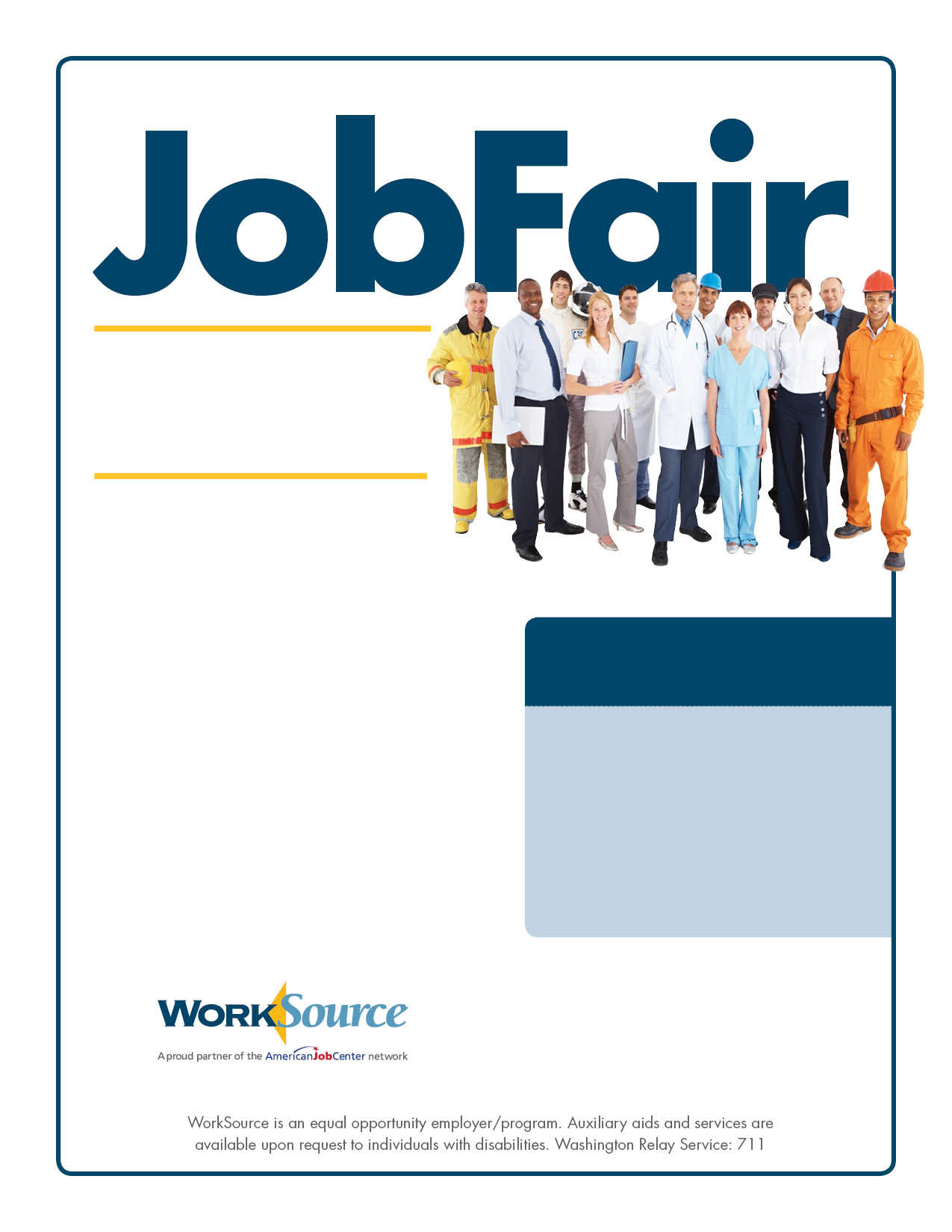 October 4Noon to 4 p.m.WorkSource WhidbeyElk’s Lodge, 155 NE Ernst St, Oak HarborEMPLOYERS ARE HIRING! WorkSource Whidbey and Charter College are sponsoring a one-day job fair from noon to 4 p.m. Come professionally dressed with your résumé and be prepared to meet with company representatives.For more information, contact Anne Hallam at 360-675-5966 or ahallam@nwpic.bellingham.wa.us.